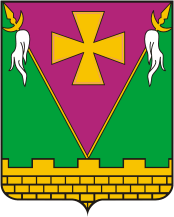 АДМИНИСТРАЦИЯ ЮЖНО-КУБАНСКОГО                                 СЕЛЬСКОГО ПОСЕЛЕНИЯ ДИНСКОГО РАЙОНАПОСТАНОВЛЕНИЕот 01.04.2020                                                                                       № 80 поселок ЮжныйО присвоении наименований улицам, расположенным в восточной части поселка Южный Динского района Краснодарского краяВ соответствии с Уставом Южно-Кубанского сельского поселения Динского района, решением Совета Южно-Кубанского сельского поселения от 30.09.2011 № 38 «Об утверждении Положения о порядке присвоения наименований (переименований) улицам, площадям, иным составным частям населенного пункта, установления нумерации домов, установки указателей с наименованиями улиц и номеров домов, присвоения адресов объектам недвижимости на территории Южно-Кубанского сельского поселения Динского района», согласно заключению комиссии по присвоению наименований (переименований) улиц и иным составным частям поселка Южный от 31.03.2020,                 п о с т а н о в л я ю:1. Присвоить следующие наименования улицам, расположенным в восточной части поселка Южный Динского района Краснодарского края:1.1. Российская Федерация, Краснодарский край, Динской муниципальный район, сельское поселение Южно-Кубанское, Южный поселок, Балтийская улица;1.2. Российская Федерация, Краснодарский край, Динской муниципальный район, сельское поселение Южно-Кубанское, Южный поселок, Каспийская улица;1.3. Российская Федерация, Краснодарский край, Динской муниципальный район, сельское поселение Южно-Кубанское, Южный поселок, Охотская улица;1.4. Российская Федерация, Краснодарский край, Динской муниципальный район, сельское поселение Южно-Кубанское, Южный поселок, Байкальская улица;1.5. Российская Федерация, Краснодарский край, Динской муниципальный район, сельское поселение Южно-Кубанское, Южный поселок, Онежская улица;1.6. Российская Федерация, Краснодарский край, Динской муниципальный район, сельское поселение Южно-Кубанское, Южный поселок, Онежский проезд;1.7. Российская Федерация, Краснодарский край, Динской муниципальный район, сельское поселение Южно-Кубанское, Южный поселок, Охотский проезд;2. Утвердить схему расположения улиц, согласно приложению к настоящему постановлению.3. Общему отделу администрации Южно-Кубанского сельского поселения (Лебедь) опубликовать в периодическом печатном издании – муниципальная газета Южно-Кубанского сельского поселения Динского района Краснодарского края «Южный. Официальный вестник» и разместить на официальном сайте администрации Южно-Кубанского сельского поселения настоящее постановление.	4. Постановление вступает в силу со дня его опубликования.Глава Южно-Кубанского сельского поселения                                                                                А.А. УмановЛИСТ СОГЛАСОВАНИЯпроекта постановления администрации Южно-Кубанского сельскогопоселения Динского района от________________ № _______«О присвоении наименований улицам, расположеннымв восточной части п. Южный Динского района Краснодарского края»СХЕМА РАСПОЛОЖЕНИЯ УЛИЦЫ  Улица Черноморская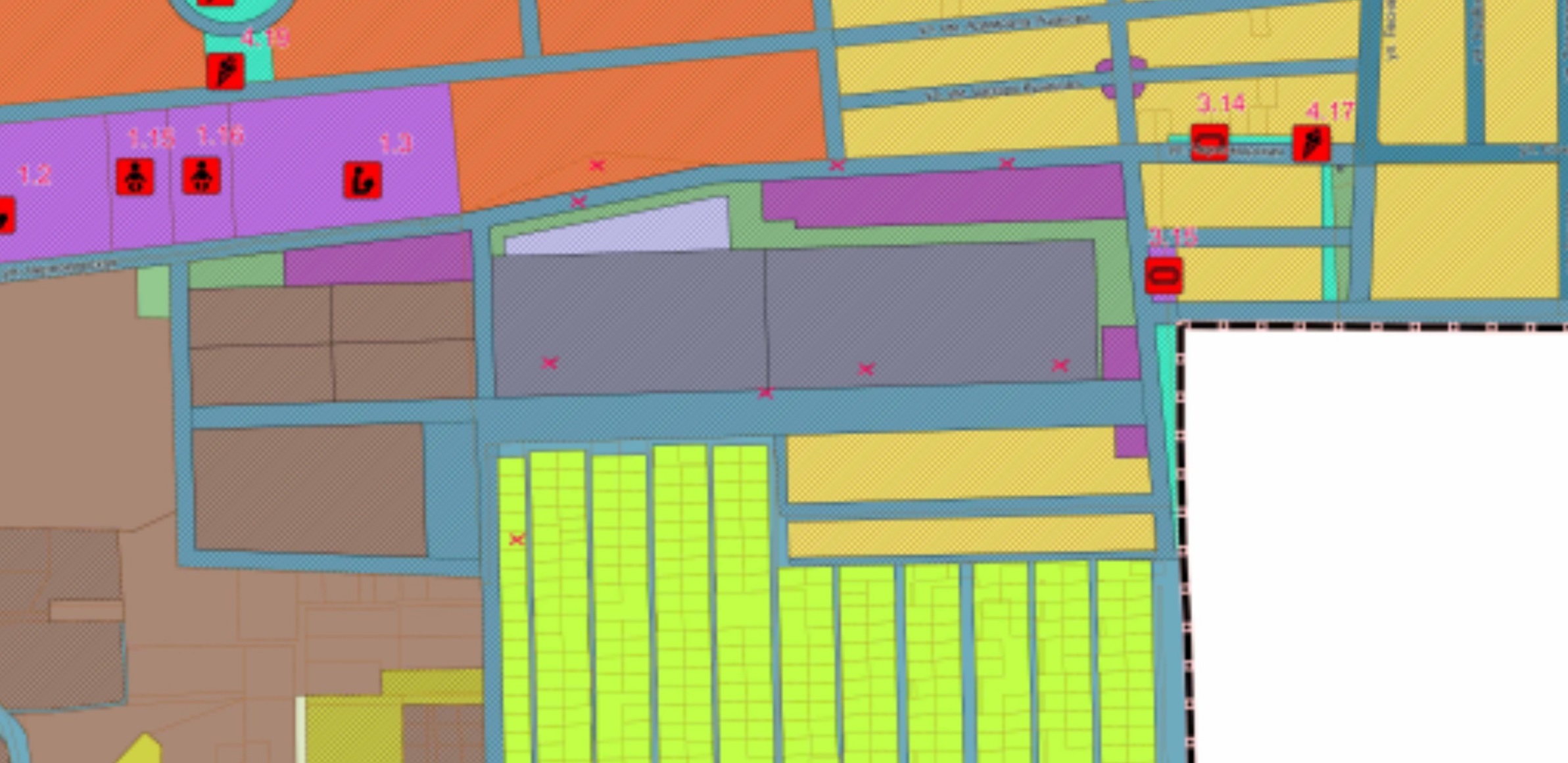 Проект внесен:Отделом жилищно-коммунального хозяйства администрации Южно-Кубанскогосельского поселения Динского районаначальник отделаИ.Е. КабашныйСоставитель проекта:начальник отдела жилищно-коммунального хозяйстваИ.Е. КабашныйНачальник общего отдела администрации Южно-Кубанскогосельского поселения Динского районаА.И. ЛебедьПриложениек постановлению администрацииЮжно-Кубанского сельского поселенияДинского районаот_______________№ _________